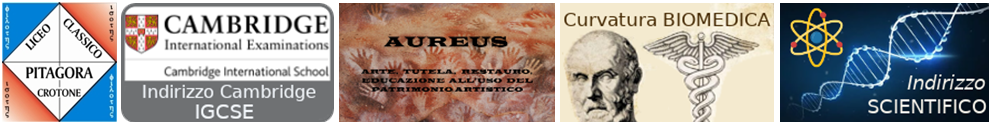 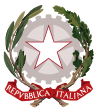 MINISTERO DELL’ISTRUZIONE E DEL MERITOUFFICIO SCOLASTICO REGIONALE PER LA CALABRIALiceo Ginnasio Statale “Pitagora”Piazza Umberto I, 15 -88900 CROTONE 0962.905731 0962.20922Codice fiscale 81004910790    krpc02000l@istruzione.it    krpc02000l@pec.istruzione.itsito web www.liceopitagoracrotone.edu.itAl Liceo Classico “Pitagora” di CrotoneALLEGATO CERTIFICAZIONE COMPETENZE LINGUA LATINAMODULO ADESIONE SCUOLE ANNO 2024 E INDIVIDUAZIONE REFERENTIIl presente modulo ha lo scopo di raccogliere le adesioni delle scuole alla CLL per l'anno scolastico 2023-2024 e di individuare un referente della CLL in ogni scuola, che sarà responsabile della procedura di svolgimento delle prove. (Si prega di scrivere in modo chiaro)Il Dirigente ScolasticoComune e provincia di appartenenza del proprio IstitutoCodice meccanograficoDenominazione Istituzione scolasticaCognome e nome del Dirigente ScolasticoIndirizzo e-mail dell’IstitutoIntendo aderire alla CLL per l'anno scolastico 2023-2024SICognome e nome del Referente CLL presso il mio istitutoIndirizzo e-mail del Referente CLL presso il mio Istituto(inserire indirizzo @gmail.com)Contatto telefonico del Referente CLL presso il mio IstitutoLa mia scuola utilizza la G-Suite (SI/NO)